МІНІСТЕРСТВО ОСВІТИ І НАУКИ УКРАЇНИНАЦІОНАЛЬНИЙ АВІАЦІЙНИЙ УНІВЕРСИТЕТНавчально-науковий гуманітарний інститутКафедра іноземної філологіїМетодичні рекомендації з Виконання контрольних робіт для студентів заочної форми навчанняз дисципліни «Іноземна мова»за спеціальністю	081 «Право»Укладач:викладач Журавель Т.В.Методичні рекомендації розглянуті та схвалені                                                         на засіданні кафедри іноземної філології                                                          Протокол № ____ від «___»_____2018 р.Завідувач кафедри _____ Ковтун О.ВМетодичні рекомендаціїз виконання контрольних робіт для студентів заочної форми навчанняУ 2 та 3 семестрах студенти виконують контрольні роботи №1 та №2 відповідно. Студент обирає варіант контрольної роботи відповідно до номеру у списку (1 – 1 варіант, 2 – 2 в., 3 – 3 в., 4 – 4 в., 5 – 1 в., 6 – 2 в. і т.д.). Контрольна робота перевіряється викладачем лише у разі її реєстрації на кафедрі іноземної філології НН ГМІ НАУ (ауд. 8.1512).Студент отримує позитивну оцінку у разі засвоєння навчального матеріалу, написання домашньої та аудиторної контрольної роботи, відвідання всіх практичних занять та активної роботи на заняттях. Якщо викладач виявить дві (або більше) однаково виконані контрольні роботи – такі роботи зараховуватися не будуть.  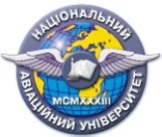 Система менеджменту якостіНавчально-методичний комплекснавчальної дисципліни«Іноземна мова»ШифрдокументаСМЯ НАУ НМК 12.01.05-01-2018Система менеджменту якостіНавчально-методичний комплекснавчальної дисципліни«Іноземна мова»Стор. 1 з 2Стор. 1 з 2Система менеджменту якостіНавчально-методичний комплекснавчальної дисципліни«Іноземна мова»ШифрдокументаСМЯ НАУ НМК 12.01.05-01-2018Система менеджменту якостіНавчально-методичний комплекснавчальної дисципліни«Іноземна мова»Стор. 1 з 2Стор. 1 з 2